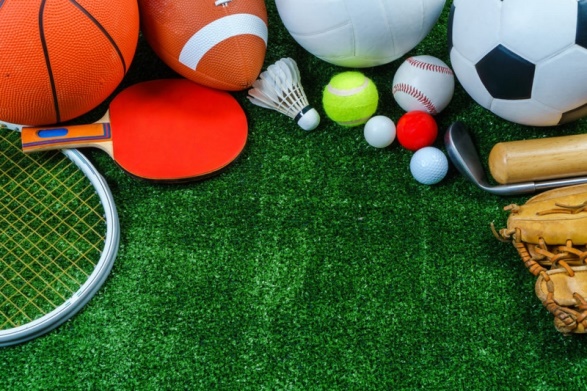 Дата, время. местоНаименование мероприятияНаименование мероприятия  Пермский край, г. Краснокамск, ул. Большевистская д. 56Стадион «Россия»  Пермский край, г. Краснокамск, ул. Большевистская д. 56Стадион «Россия»  Пермский край, г. Краснокамск, ул. Большевистская д. 56Стадион «Россия»17.08.2023начало 11.30 окончание 12.3017.08.2023начало 11.30 окончание 12.30Первенство ПК по футболу среди ДЮК -2010г.р.17.08.2023начало 12.30окончание 14.0017.08.2023начало 12.30окончание 14.00Первенство ПК по футболу среди ДЮК -2008-2009г.р.17.08.2023начало 14.00окончание 16.0017.08.2023начало 14.00окончание 16.00Первенство ПК по футболу среди ДЮК -2006-2007г.р.19.08.2023начало в 11.00окончание 14.0019.08.2023начало в 11.00окончание 14.00Спартакиада среди НКО ПК "Территория спорта"МАУ ФОК «Олимпийский» Пермский край, г. Краснокамск, пр-кт Маяковского 7Универсальная площадка МАУ ФОК «Олимпийский» Пермский край, г. Краснокамск, пр-кт Маяковского 7Универсальная площадка МАУ ФОК «Олимпийский» Пермский край, г. Краснокамск, пр-кт Маяковского 7Универсальная площадка 14.08.202316.08.202318.08.2023начало 19.00окончание 21.0014.08.202316.08.202318.08.2023начало 19.00окончание 21.00Тренировка по волейболу в рамках проекта «Тренер нашего двора»18.08.2023начало 11.00окончание 15.0018.08.2023начало 11.00окончание 15.00Открытое первенство МБУ ДО "СШ г. Краснокамска" по баскетболу 3х3 (стритбол) в рамках акции "Спорт против наркотиков! Мы за здоровый образ жизни"МАУ Спортивный комплекс «Ледовый»Пермский край, г. Краснокамск, ул. Большевистская д. 56 лит. ЕМАУ Спортивный комплекс «Ледовый»Пермский край, г. Краснокамск, ул. Большевистская д. 56 лит. ЕМАУ Спортивный комплекс «Ледовый»Пермский край, г. Краснокамск, ул. Большевистская д. 56 лит. Е19.08.2023 г.начало 17.45 окончание 20.0020.08.2023 г.начало 15.00  окончание 17.1519.08.2023 г.начало 17.45 окончание 20.0020.08.2023 г.начало 15.00  окончание 17.15Массовые катания на коньках МАУ ДО «Спортивная школа п. Майский»Пермский край, Краснокамский ГО, п. Майский, ул. Северная д.2  МАУ ДО «Спортивная школа п. Майский»Пермский край, Краснокамский ГО, п. Майский, ул. Северная д.2  МАУ ДО «Спортивная школа п. Майский»Пермский край, Краснокамский ГО, п. Майский, ул. Северная д.2  17.08.2023 г.начало 19.00 окончание 21.0019.08.2023 г.начало 17.00  окончание 19.0017.08.2023 г.начало 19.00 окончание 21.0019.08.2023 г.начало 17.00  окончание 19.00Тренировка по баскетболу в рамках проекта «Тренер нашего двора»16.08.202318.08.2023начало 19.00окончание 21.0016.08.202318.08.2023начало 19.00окончание 21.00Тренировка по волейболу в рамках проекта «Тренер нашего двора»МБУ ДО «Спортивная школа г. Краснокамска»Пермский край, г. Краснокамск, ул. Карла Маркса 4вОткрытая спортивная площадкаМБУ ДО «Спортивная школа г. Краснокамска»Пермский край, г. Краснокамск, ул. Карла Маркса 4вОткрытая спортивная площадкаМБУ ДО «Спортивная школа г. Краснокамска»Пермский край, г. Краснокамск, ул. Карла Маркса 4вОткрытая спортивная площадка14.08.2023 г. – 18.08.2023 г.начало 13.00  окончание 15.0014.08.2023 г. – 18.08.2023 г.начало 13.00  окончание 15.00Тренировка по фитнес-аэробике в рамках проекта «Тренер нашего двора»14.08.202317.08.202320.08.2023начало 20.00окончание 22.0014.08.202317.08.202320.08.2023начало 20.00окончание 22.00Тренировка по волейболу в рамках проекта «Тренер нашего двора»Пермский край, г. Краснокамск, ул. Карла Маркса 2Спортивная дворовая площадкаПермский край, г. Краснокамск, ул. Карла Маркса 2Спортивная дворовая площадкаПермский край, г. Краснокамск, ул. Карла Маркса 2Спортивная дворовая площадка14.08.202316.08.202318.08.2023начало 08.00окончание 10.0014.08.202316.08.202318.08.2023начало 08.00окончание 10.00Тренировка по ОФП в рамках проекта «Тренер нашего двора»МБУ ДО «СШ по плаванию Дельфин»Пермский край, г. Краснокамск, ул. Школьная 12МБУ ДО «СШ по плаванию Дельфин»Пермский край, г. Краснокамск, ул. Школьная 12МБУ ДО «СШ по плаванию Дельфин»Пермский край, г. Краснокамск, ул. Школьная 12Пн. Вт. Ср. Чт. Пт.с 08.00 до 22.00Сб. Вс.- выходнойПн. Вт. Ср. Чт. Пт.с 08.00 до 22.00Сб. Вс.- выходнойСвободное плавание